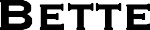 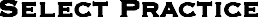 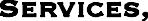 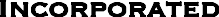 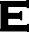 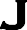 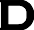 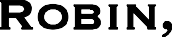 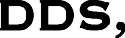 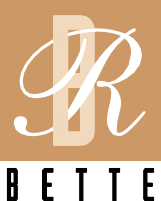 APPROXIMATE PRACTICE VALUE WORKSHEETYour Name:	 	Your Address:	 	Your Email Address:	 	Confidential Telephone Number:   	Type of practice:  	(Indicate general or specify specialty type)Collections, this year to date: 	As of date:  	Collections for last year, as shown on your tax return:   	Insurance Composition of practice:Private: 	%	Indemnity: 	%	PPO: 	%	HMO: 	%	Medi-Cal: 	% How long have you been practicing in this location?   					Number of operatories:   	Professional building or commercial center?   	Square footage of practice: 		Lease payment:   	Number of years remaining on lease/options:   	Number of days you work per week:   	Number of employees, in what positions:   	Please complete and fax this worksheet to Dr. Robin at 714-333-4394, or email the information to DrRobin@BetteRobin.com. Dr. Robin will call you at the telephone number you provide within two business days.17482 IRVINE BLVD., STE E, TUSTIN, CA 92780 – 877.377.6246 -FAX 714.333.4394 -WWW.BETTEROBIN.COM